Section 1 –  INTRODUCTIONLa collecte de renseignements exacts, complets et courants est essentielle au processus d'évaluation des emplois qui s'appuie sur ceux-ci.Le but de ce questionnaire est de vous aider à décrire votre emploi et les conditions sous lesquelles vous exécutez  votre travail afin que nous puissions l’analyser.  Il met l'accent sur le contenu et les exigences ACTUELS.  IL NE S'AGIT PAS D'UNE ÉVALUATION DE VOTRE RENDEMENT.Veuillez lire le questionnaire attentivement et compléter chaque section. Lorsque vous décrirez votre emploi, on vous demandera, tout au long du questionnaire, de donner des exemples, lesquels sont importants. Votre gestionnaire examinera votre questionnaire dûment complété et ajoutera des commentaires à la fin de chaque section. N’hésitez pas à en conserver une copie. Veuillez compléter la section réservée aux signatures (18) à la page 27.Vous pouvez fournir d’autres commentaires à la section 17 de la page 27. Le gestionnaire peut fournir d’autres commentaires à la section 19 de la page 28.EMPLOYÉ – ÉTAPES À SUIVRE :Veuillez lire le questionnaire attentivement et compléter chaque section. Si vous trouvez que des questions ne concernent pas votre emploi, indiquez « non applicable » N/A.Les renseignements que vous fournirez devraient se rattacher au contenu de l'emploi dans sa forme actuelle. Au moment de passer en revue vos fonctions et responsabilités, assurez-vous de tenir compte du cycle complet de l'emploi, comme des activités qui surviennent régulièrement durant une période d'un an.Les soumissions de groupe sont encouragées dans le cas des employés qui accomplissent des fonctions semblables ou très comparables..Nous vous suggérons de compléter les sections 5 à 17 avant les sections 3 et 4. Les «exemples d’activités principales »  pourront vous être utiles lorsque vous compléterez la section 4.  Après avoir complété le questionnaire d’analyse des emplois, transmettez-là à votre gestionnaire aux fins de révision. N'hésitez pas à conserver une copie du questionnaire. Veuillez remplir la section réservée aux signatures (18).Votre gestionnaire examinera votre questionnaire d’analyse d’emploi et ajoutera des commentaires à la fin de chaque section.	N'oubliez pas que, même si vous êtes l'employé ou les employés qui faites le travail, ce qui est décrit correspond aux responsabilités actuelles de l'emploi et non à la mesure dans laquelle vous vous acquittez de ces tâches et responsabilités. Il est important de chercher uniquement à fournir les faits au sujet de l'emploi et de ses responsabilités.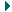 GESTIONNAIRE – ÉTAPES À SUIVRE :Veuillez examiner attentivement toutes les sections du questionnaire et ajouter tout autre commentaire ou renseignement à chaque section.2.	NE CHANGEZ PAS LES RÉPONSES DE L’EMPLOYÉ.Section 2 –IDENTIFICATION DE L’EMPLOIVeuillez indiquer le titre courant de l’emploi. Si le titre dans la convention collective est différent, mettez-le entre parenthèses ( ).Fournissez votre nom et numéro de téléphone au travail au cas où le Comité conjoint d'évaluation des emplois devrait communiquer avec vous pour clarifier les renseignements. Pour les soumissions de groupe, veuillez indiquer le nom et le numéro de téléphone au travail de la personne à contacter.Titre de l’emploi:	__________________________________________________________			Date:	______________________________________Classification:	__________________________________________________________Nom de la personne qui complète le questionnaire d’analyse des emplois se rapportant à un seul employé ou nom de la personne à contacter pour les soumissions de groupes:Nom  (en lettres moulées):_________________________________	Numéro d’employé : __________________	Numéro de téléphone - travail:______________________Ministère : _____________________________________________________________		District/Unité :							Département:	__________________________________________________________	Voir la section 18 à la page 27 pour les signatures.					Réservé à l’usage du bureau :Section 3 – SOMMAIRE de l’emploiVeuillez décrire brièvement la raison d’être générale de cet emploi:  										______________________________________________________________________________________________________________________Instructions :Demandez-vous « Pourquoi cet emploi existe-t-il ? » et		_______________________________________________________________________    « Quelles sont les responsabilités associées à cet emploi? »Pensez à ce que vous diriez si quelqu’un s’adressait à vous et vous demandait en	_______________________________________________________________________    quoi consiste votre emploi.  								Vous pourriez commencer par : « Le (titre de l’emploi) existe pour… » ou  		_______________________________________________________________________   « Le (titre de l’emploi) est responsable de… ».								**********************************************************************COMMENTAIRES DU GESTIONNAIRE – SOMMAIRE de l’emploi	COMMENTAIRES (à remplir si les réponses « Incomplètes » ou « Non » sont choisies)Les réponses à cette question sont-elles:	 Complètes		 Incomplètes		________________________________________________________________êtes-vous d’accord avec les réponses:	 Oui			 Non			________________________________________________________________											_____________________________       Initiales du gestionnaire : _________Section 4 – activités principalesAfin que la description de votre emploi reflète correctement le poste que vous occupez actuellement, il est essentiel que vous décriviez clairement et précisément tous les composants de votre emploi. N'incluez pas les tâches que vous effectuez de façon bénévole.  Dressez la liste des tâches que vous effectuez QUOTIDIENNEMENT, en précisant le temps passé à effectuer chacune d'entre elles.2.  	Dressez la liste des tâches que vous effectuez CHAQUE SEMAINE, en précisant le temps passé à effectuer chacune d'entre elles.3.  	Dressez la liste des tâches que vous effectuez CHAQUE MOIS, en précisant le temps passé à effectuer chacune d'entre elles.Section 4 – activités principales (suite)4.	 Dressez la liste des tâches que vous effectuez CHAQUE ANNÉE, en précisant le temps passé à effectuer chacune d'entre elles.**********************************************************************COMMENTAIRES DU GESTIONNAIRE – SOMMAIRE de l’emploi	COMMENTAIRES (à remplir si les réponses « Incomplètes » ou « Non » sont choisies)Les réponses à cette question sont-elles:	 Complètes		 Incomplètes		________________________________________________________________êtes-vous d’accord avec les réponses:	 Oui			 Non			________________________________________________________________											_____________________________       Initiales du gestionnaire : _________Section 5 – prise de décisionPour chaque situation, veuillez indiquer la réponse qui décrit le mieux votre emploi. Donnez des exemples là où on vous le demande. Ajoutez d'autres exemples sous « Autre ».	Exemple : Si votre emploi vous oblige à suivre des instructions ou des procédures précises la plupart du temps, cochez la case dans la colonne « La plupart du temps » et donnez des exemples.  Si votre emploi vous oblige à modifier souvent les méthodes établies, cochez « Souvent ».Section 5 – prise de décision (suite)**********************************************************************commentaires du gestionnaire – prise de décision										COMMENTAIRES (à remplir si les réponses « Incomplètes » ou « Non » sont choisies):Les réponses à cette question sont-elles:	 Complètes	 Incomplètes		_______________________________________________________________________êtes-vous d’accord avec les réponses:	 Oui		 Non			_______________________________________________________________________										________________________________________________________________________________________________________     Initiales du gestionnaire : _____________Section 6 – SCOLARITÉ ET Formation SpÉcifiqueQuelle devrait être la scolarité ou la formation minimale de la nouvelle personne qui serait embauchée pour occuper cet emploi.  Les exigences indiquées ici pourraient être différentes de votre niveau de scolarité.Pas de diplôme d’études secondaires :  Pas de diplôme d’études secondaires, mais cours ou programmes suivis :  Études secondaires terminées (ou l’équivalent) :  Formation technique / formation professionnelle / collège communautaire:	1 an 		2 ans 		3 ans Veuillez préciser (n’utilisez pas d’abréviations):  _____________________________________________________________________________________________Apprentissage d’un métier licencié :  2 ans 	3 ans 		4 ans 		5 ans 	      Veuillez préciser (n’utilisez pas d’abréviations):  _____________________________________________________________________________________________Autre :	Veuillez préciser (n’utilisez pas d’abréviations):  _____________________________________________________________________________________________Avez-vous besoin d’une licence / certification / immatriculation pour accomplir votre travail?	  Oui		  NonSi oui, veuillez préciser et fournir le nom de l’organisme qui octroie la licence / certification / immatriculation (n’utilisez pas d’abréviations): ________________________________________________________________________________________________________________________________________Quelles autres compétences spéciales ou quelle autre formation sont nécessaires pour accomplir les tâches?  Veuillez indiquer la durée du cours ou du programme:	Veuillez préciser (n’utilisez pas d’abréviations):  _________________________________________________________________________________________________	________________________________________________________________________________________________________________________________________	________________________________________________________________________________________________________________________________________	________________________________________________________________________________________________________________________________________**********************************************************************commentaires du gestionnaire – scolaritÉ et formation SpÉcifique										COMMENTAIRES (à remplir si les réponses « Incomplètes » ou « Non » sont choisies):Les réponses à cette question sont-elles:	 Complètes	 Incomplètes		_______________________________________________________________________êtes-vous d’accord avec les réponses:	 Oui		 Non			_______________________________________________________________________										________________________________________________________________________________________________________     Initiales du gestionnaire : _____________Section 7 – expérienceDonnez une estimation de l’expérience pertinente minimale acquise a) antérieurement et/ou b) en cours d’emploi, qui est nécessaire pour qu’une nouvelle personne ayant la formation indiquée dans la section 6 puisse acquérir les compétences requises pour rencontrer les exigences de l’emploi.	Dans la partie (a), demandez-vous « Est-il nécessaire d’avoir une expérience connexe antérieure ?  Dans l’affirmative, de quelle durée? »	Dans la partie (b), demandez-vous « Est-ce qu’une période est exigée en cours d’emploi pour apprendre les nouvelles tâches et responsabilités ou pour s’adapter à l’emploi?  Dans l’affirmative, de quelle durée? »	N’incluez pas de stage de laboratoire, pratique, ou d’apprentissage si vous les avez mentionnés dans la section 6 (a)	Expérience antérieure exigée (N’incluez pas de stage ou d’apprentissage si vous les avez mentionnés dans la section 6 – Scolarité et formation spécifique) 	  Aucune		 6 mois		 1 année		 3 années		 5 années	 Jusqu’à 3 mois	 9 mois		 2 années		 4 années		 plus (précisez le nombre d’années) ______________Décrivez l'expérience qui a été acquise dans le cadre d'emplois précédents ou ailleurs qui est nécessaire afin de se préparer pour cet emploi.________________________________________________________________________________________________________________________________________________________________________________________________________________________________________________________________________________(b)	Durée moyenne de la période en cours d'emploi pour apprendre les tâches ou s'adapter à l'emploi:	 1 mois ou moins	 6 mois		 1 année		 3 années	 3 mois		 9 mois		 2 années		 plus (précisez le nombre d’années )_____________	Décrivez les tâches et les responsabilités qu'il faut apprendre pour satisfaire les exigences de l’emploi.	________________________________________________________________________________________________________________________________________	________________________________________________________________________________________________________________________________________**********************************************************************commentaires du gestionnaire – expérience										COMMENTAIRES (à remplir si les réponses « Incomplètes » ou « Non » sont choisies):Les réponses à cette question sont-elles:	 Complètes	 Incomplètes		_______________________________________________________________________êtes-vous d’accord avec les réponses:	 Oui		 Non			_______________________________________________________________________										________________________________________________________________________________________________________     Initiales du gestionnaire : _____________Section 8 – jugement indépendantTous les emplois demandent l'exercice d'un jugement indépendant, mais à des degrés variables. Certains sont très structurés et sont assortis de nombreuses procédures officielles, alors que, pour d'autres, il faut exercer un jugement ou prendre des mesures qui ne reposent sur aucun précédent pour s'orienter.Tenez compte du type et du niveau d'orientation assurés à ce poste. L'orientation peut venir de règles, d'instructions, de procédures établies, de méthodes définies, de manuels, de politiques, de normes professionnelles, de précédents, du leadership d'autrui et de la supervision directe.(a)	Dans quelle mesure le titulaire de cet emploi exerce-t-il un contrôle sur son propre travail au lieu d'être guidé par des règles, des procédures, des politiques, la présence de la surveillance ou des instructions prescrivant les mesures à prendre?	Veuillez cocher la réponse qui correspond de plus près aux exigences prévues de l’emploi. La plupart des exigences de l’emploi (autant que possible) sont énoncées à l'intérieur d'une structure, de règles ou de directives faciles à comprendre pour l’exécution       du travail. 	 Des restrictions s'appliquent, mais le titulaire de l’emploi assure le contrôle sur l'établissement des priorités et le rythme du travail.	 Il y a des restrictions minimales, ce qui laisse un contrôle élevé sur le travail qui est accompli dans les limites des tâches de l’emploi.	 Autre (veuillez préciser):  _______________________________________________________________________________________________________________(b)	Dans quelle mesure le titulaire de l’emploi exerce-t-il son jugement pour déterminer comment le travail sera accompli?	Veuillez cocher la réponse qui correspond de plus près aux exigences prévues du poste.	  Vu que le travail est surtout de nature répétitive et prévisible et requiert peu de jugement.  Exemple:____________________________________________________	______________________________________________________________________________________________________________________________________________________________________________________________________________________________________________________________________________	  Le travail peut comporter des circonstances inhabituelles, d'où la nécessité de faire preuve de jugement ou de faire des choix.  Exemple: _______________________	________________________________________________________________________________________________________________________________________	  Le travail comporte des choix difficiles ou des situations uniques, d'où la nécessité d'user de jugement.  Exemple: _________________________________________	 _______________________________________________________________________________________________________________________________________********************************************************commentaires du gestionnaire – jugement indépendant										COMMENTAIRES (à remplir si les réponses « Incomplètes » ou « Non » sont choisies):Les réponses à cette question sont-elles:	 Complètes	 Incomplètes		_______________________________________________________________________êtes-vous d’accord avec les réponses:	 Oui		 Non			_______________________________________________________________________										________________________________________________________________________________________________________     Initiales du gestionnaire : _____________Section 9 – RELATIONS DE TRAVAIL(a)	Quels sont les contacts typiques ou les relations de travail nécessaires pour exercer cet emploi? Pour chaque contact que vous indiquez ci-dessous, veuillez en préciser l'objet et cocher toutes les réponses applicables dans le tableau ci-dessous. N'incluez pas les contacts avec les personnes que vous supervisez.	Objet du contact:A –Aucun échange	E – Obtenir la collaboration des autres pour l’élaboration de services, de programmes, de        B –Échange de renseignements précis ou reliés au travail		       politiques ou d’ententes au nom du programme ou du service	        C –Explication et interprétation de renseignements ou d’idées		F – Négociation d’ententes de service ou de contrats de fourniture				      D – Discussion de problèmes dans le but d’obtenir un consentement,  		       une collaboration ou la coordination d’activités	Section 9 – RELATIONS DE TRAVAIL (suite)	Les questions (b) à (j) qui suivent présentent une série de situations qui pourraient se présenter dans le cadre de votre emploi. Veuillez donner la réponse qui correspond le mieux à chaque situation. Donnez des exemples ou précisez, là où on vous le demande.Section 9 – RELATIONS DE TRAVAIL (suite)**********************************************************************commentaires du gestionnaire – relations de travail	COMMENTAIRES (à remplir si les réponses « Incomplètes » ou « Non » sont choisies):Les réponses à cette question sont-elles:	 Complètes	 Incomplètes		_______________________________________________________________________êtes-vous d’accord avec les réponses:	 Oui		 Non			_______________________________________________________________________										_________________________________     Initiales du gestionnaire : _____________Section 10 – impact des actionsLorsque vous exécutez vos tâches et responsabilités, à quel point est-il probable qu'il en découlera un impact ou des répercussions par rapport à ce qui suit? De telles incidences sont habituelles et ne sont pas réputées constituer un manque de prudence, de la négligence délibérée ou des circonstances extrêmes.Sécurité des collègues ou autres									Un impact est-il probable?  	    Oui            Non Si oui, veuillez donner un exemple:		Quels dangers ou blessures physiques potentiels pourriez-vous causer à vos collègues ou à d'autres personnes?  	Quelles sont les précautions à prendre pour éviter de blesser des personnes?	_______________________________________________________________________________________________________________________________________	Relations avec les clients/résidents									Un impact est-il probable?  	    Oui            Non 	Si oui, veuillez donner un exemple:	_______________________________________________________________________________________________________________________________________	Familles des clients/résidents/le grand public								Un impact est-il probable?  	    Oui            Non 	Si oui, veuillez donner un exemple:	_______________________________________________________________________________________________________________________________________	Prestation des services										Un impact est-il probable?  	    Oui            Non 	Si oui, veuillez donner un exemple:	_______________________________________________________________________________________________________________________________________	Opérations du service/de l’établissement/l’agence/la région						Un impact est-il probable?  	    Oui            Non 	Si oui, veuillez donner un exemple:	_______________________________________________________________________________________________________________________________________	Équipements/instruments										Un impact est-il probable?  	    Oui            Non 	Si oui, veuillez donner un exemple:	_______________________________________________________________________________________________________________________________________	Rapports et dossiers										Un impact est-il probable?  	    Oui            Non 	Si oui, veuillez donner un exemple:	_______________________________________________________________________________________________________________________________________	Ressources financières										Un impact est-il probable?  	    Oui            Non 	Si oui, veuillez donner un exemple:	_______________________________________________________________________________________________________________________________________	Autres												Un impact est-il probable?  	    Oui            Non 	Si oui, veuillez donner un exemple:	_______________________________________________________________________________________________________________________________________**********************************************************************Section 10 – impact des actions (suite)commentaires du gestionnaire – impact des actions										COMMENTAIRES (à remplir si les réponses « Incomplètes » ou « Non » sont choisies):Les réponses à cette question sont-elles:	 Complètes	 Incomplètes		_______________________________________________________________________êtes-vous d’accord avec les réponses:	 Oui		 Non			________________________________________________________________________________________________________     Initiales du gestionnaire : _____________Section 11 – Leadership/SUpervision(a)	Le leadership désigne les exigences de l’emploi pour ce qui est de superviser, d'assurer un leadership ou de fournir des directives techniques pour permettre aux autres employés d'exécuter leurs tâches.  N’incluez pas les clients/résidents.Énumérez les emplois ou le groupe de travail, s'il y a lieu, dans les catégories suivantes. Cochez toutes les réponses applicables et donnez des exemples.																														Exemples	  Donner une orientation à l'occasion aux autres				_____________________________________________________________________	  Attribuer ou vérifier le travail des autres qui font un travail semblable       au vôtre								_____________________________________________________________________	  Diriger une équipe de projet; prioriser les tâches, attribuer le travail et        surveiller les progrès en vue d'atteindre les résultats escomptés		_____________________________________________________________________	  Donner des conseils/instructions fonctionnels aux autres dans la façon        d'accomplir les tâches							_____________________________________________________________________	  Fournir des directives techniques comme expert en la matière afin que les        autres puissent assumer leurs responsabilités principales			_____________________________________________________________________	  Participer à l’évaluation du rendement, à l'embauche ou au        remplacement du personnel						_____________________________________________________________________	  Coordonner le remplacement ou établir l’horaire des employés.		_____________________________________________________________________	  Surveiller un groupe de travail; attribuer le travail à accomplir, déterminer        les méthodes à utiliser et assumer la responsabilité du groupe entier		_____________________________________________________________________	  Surveiller le travail, les pratiques et les procédures d'un programme défini	_____________________________________________________________________	  Surveiller le travail, les pratiques et les procédures d'un service		_____________________________________________________________________	  Enseignement et instruction						_____________________________________________________________________	  Autre (veuillez préciser)						_____________________________________________________________________Section 11 – Leadership/SUpervision (suite)(b)	Quel énoncé décrit le mieux votre responsabilité en matière de supervision de personnel?	  Je n’ai aucune responsabilité de supervision de personnel	  Je supervise une équipe dont le travail est essentiellement pareil	  Je supervise une équipe dont les membres occupent des emplois différents à l’intérieur d’un même secteur d’activités	  Je supervise une équipe dont les membres occupent des emplois différents à l’intérieur de secteurs d’activités différents	  Autres (préciser): _____________________________________________________________________________________________________________________(c)	Sur combien de personnes exercez-vous une responsabilité de supervision?  ______________________**********************************************************************commentaires du gestionnaire – Leadership/SUpervision										COMMENTAIRES (à remplir si les réponses « Incomplètes » ou « Non » sont choisies):Les réponses à cette question sont-elles:	 Complètes	 Incomplètes		_______________________________________________________________________êtes-vous d’accord avec les réponses:	 Oui		 Non			_______________________________________________________________________										________________________________________________________________________________________________________     Initiales du gestionnaire : _____________Section 12 – EXIGENCES PHYSIQUES(a)	Quel effort physique votre travail exige-t-il de vous régulièrement? Veuillez donner des exemples qui s'appliquent à vous.	La durée signifie les périodes individuelles de temps ininterrompu (sauf les pauses prévues) – c.-à-d. le temps nécessaire pour effectuer l’activité.	La fréquence signifie le nombre de fois que chaque activité survient durant la journée ou la semaine. 	Veuillez apposer un crochet dans le tableau ci-dessous pour indiquer la durée et la fréquence de chaque activité, et veuillez préciser le poids en cause (s’il y a lieu).	Poids léger – jusqu’à  6,5 kg (15 lbs)				À l’occasion – L’activité survient de temps à autre. Poids moyen – plus de 6,5 kg (15 lbs), mais moins de 13 kg (30 lbs)	Souvent – L’activité survient plusieurs fois par jour ou au moins quatre jours par semaine.	Poids lourd – plus de 13 kg (30 lbs)						           Les efforts qui sont rares ou qui ne sont pas habituels dans l'exécution de l'emploi ne devraient pas être pris en considération.Section 12 – EXIGENCES PHYSIQUES (suite)**********************************************************************commentaires du gestionnaire – EXIGENCES PHYSIQUES										COMMENTAIRES (à remplir si les réponses « Incomplètes » ou « Non » sont choisies):Les réponses à cette question sont-elles:	 Complètes	 Incomplètes		_______________________________________________________________________êtes-vous d’accord avec les réponses:	 Oui		 Non			_______________________________________________________________________										________________________________________________________________________________________________________     Initiales du gestionnaire : _____________Section 13 – dextérité(a)	Votre travail requiert-il une coordination précise de mouvements entre la main et l’œil et/ou entre la main et le pied?  Il peut s’agir de:	Motricité fine : Utilisation de petits muscles tels que l’utilisation d’un clavier, la soudure, le dessin de plans, la réparation de petits instruments ou équipements 	Motricité globale : Utilisation de grands muscles tels que l’utilisation d’outils à long manche tels que des vadrouilles ou des pelles, des polisseuses à plancher, de	tondeuses à gazon, l’approvisionnement de tablettes, trier le courrierVeuillez cocher s’il s’agit de motricité fine ou de motricité globale pour chaque exemple.Veuillez donner des exemples qui s’appliquent à votre travail.  Veuillez y préciser le type d’outils, d’appareils ou de machines que vous devez utiliser, faire fonctionner, nettoyer, entretenir, ajuster, vérifier ou réparer.Veuillez apposer un crochet dans le tableau ci-dessous pour indiquer la fréquence de chaque activitéÀ l’occasion – De temps à autre, presque chaque jour	Presque toujours – La plupart des heures de travailSouvent – Plusieurs fois par jour ou au moins	quatre jours par semaine pendant au moins quatre jours par semaine en moyenne           Les efforts qui sont rares ou qui ne sont pas habituels dans l'exécution de l'emploi ne devraient pas être pris en considération.Section 13 – dextérité (suite)(b)	La vitesse d’exécution est-elle un critère additionnel requis au niveau de la coordination et de la précision de votre travail?		Oui 		Non 	Si votre réponse est affirmative, veuillez donner des exemples:	-------------------------------------------------------------------------------------------------------------------------------------------------------------------------------------------------	-------------------------------------------------------------------------------------------------------------------------------------------------------------------------------------------------	-------------------------------------------------------------------------------------------------------------------------------------------------------------------------------------------------	-------------------------------------------------------------------------------------------------------------------------------------------------------------------------------------------------	-------------------------------------------------------------------------------------------------------------------------------------------------------------------------------------------------	-------------------------------------------------------------------------------------------------------------------------------------------------------------------------------------------------	-------------------------------------------------------------------------------------------------------------------------------------------------------------------------------------------------	-------------------------------------------------------------------------------------------------------------------------------------------------------------------------------------------------(c )	Veuillez indiquer le type d’outils, d’équipment, de machine, etc. que vous devez utiliser ou manier dans l’exercice de vos fonctions.	-------------------------------------------------------------------------------------------------------------------------------------------------------------------------------------------------	-------------------------------------------------------------------------------------------------------------------------------------------------------------------------------------------------(d )	Êtes-vous amenés à nettoyer, entretenir, ajuster, réviser ou réparer les outils, l'équipement ou les machines que vous avez mentionnés?	-------------------------------------------------------------------------------------------------------------------------------------------------------------------------------------------------	-------------------------------------------------------------------------------------------------------------------------------------------------------------------------------------------------**********************************************************************commentaires du gestionnaire – dextérité										COMMENTAIRES (à remplir si les réponses « Incomplètes » ou « Non » sont choisies):Les réponses à cette question sont-elles:	 Complètes	 Incomplètes		_______________________________________________________________________êtes-vous d’accord avec les réponses:	 Oui		 Non			_______________________________________________________________________										________________________________________________________________________________________________________     Initiales du gestionnaire : _____________Section 14 – CONCENTRATION(a)	Quel effort mental, auditif et/ou visuel est exigé de façon intense pour effectuer ce travail?  Veuillez donner des exemples qui s’appliquent à votre travail.	La durée signifie les périodes individuelles de temps ininterrompu (sauf les pauses prévues) – c.-à-d. le temps nécessaire pour effectuer l’activité	La fréquence signifie le nombre de fois que chaque activité survient durant la journée ou la semaine 	Veuillez apposer un crochet dans le tableau ci-dessous pour indiquer la durée et la fréquence de chaque activité.À l’occasion – De temps à autre, presque chaque jour	Presque toujours – La plupart des heures de travailSouvent – Plusieurs fois par jour ou au moins	quatre jours par semaine pendant au moins quatre jours par semaine en moyenne           Les efforts qui sont rares ou qui ne sont pas habituels dans l'exécution de l'emploi ne devraient pas être pris en considération.Section 14 – Concentration (suite)(b)	Devez-vous souvent passer d'une tâche à une autre dans votre travail?	Exemples : Taper au clavier et répondre au téléphone; taper des textes dictés; réparer et écouter le matériel.		Oui 		Non 	Si votre réponse est affirmative, veuillez donner des exemples:	-------------------------------------------------------------------------------------------------------------------------------------------------------------------------------------------------	-------------------------------------------------------------------------------------------------------------------------------------------------------------------------------------------------	-------------------------------------------------------------------------------------------------------------------------------------------------------------------------------------------------	-------------------------------------------------------------------------------------------------------------------------------------------------------------------------------------------------	-------------------------------------------------------------------------------------------------------------------------------------------------------------------------------------------------	-------------------------------------------------------------------------------------------------------------------------------------------------------------------------------------------------	-------------------------------------------------------------------------------------------------------------------------------------------------------------------------------------------------	-------------------------------------------------------------------------------------------------------------------------------------------------------------------------------------------------**********************************************************************commentaires du gestionnaire – Concentration																			       		COMMENTAIRES (à remplir si les réponses « Incomplètes » ou « Non » sont choisies):Les réponses à cette question sont-elles:	 Complètes	 Incomplètes		_______________________________________________________________________êtes-vous d’accord avec les réponses:	 Oui		 Non			_______________________________________________________________________										________________________________________________________________________________________________________     Initiales du gestionnaire : _____________Section 15 – Conditions DE TRAVAIL(a)(b) 	Êtes-vous exposé jusqu'à un certain point à des conditions désagréables dans le cadre des activités courantes de votre emploi?	Cochez toutes les conditions qui s'appliquent à vous, et indiquez-en seulement une qui est « rare », « à l'occasion », « souvent » ou « presque toujours ».Rare – l’activité survient rarement				Souvent – La condition survient plusieurs fois par jour.À l’occasion – l'activité survient de temps à autre		Presque toujours – La condition survient presque tout le tempsSection 15 – Conditions DE TRAVAIL (suite) (c)	Êtes-vous exposé à des risques dans le cadre des activités courantes de votre emploi?	Cochez tous les risques qui s'appliquent à vous et indiquez-en seulement un qui est « rare », « à l'occasion », « souvent » et « presque toujours ».Rare – l’activité survient rarement				Souvent – La condition survient plusieurs fois par jour.À l’occasion – l'activité survient de temps à autre		Presque toujours – La condition survient presque tout le tempsSection 15 – Conditions DE TRAVAIL (suite)  (d)	Devez-vous suivre une certaine formation, prendre des précautions ou porter des vêtements protecteurs pour éviter de vous blesser au travail ?	(Cochez une réponse et donnez une explication ou un exemple des précautions qui sont prises habituellement.)	Oui 			Non 	Veuillez expliquer votre réponse:	-------------------------------------------------------------------------------------------------------------------------------------------------------------------------------------------------	-------------------------------------------------------------------------------------------------------------------------------------------------------------------------------------------------	-------------------------------------------------------------------------------------------------------------------------------------------------------------------------------------------------	-------------------------------------------------------------------------------------------------------------------------------------------------------------------------------------------------	-------------------------------------------------------------------------------------------------------------------------------------------------------------------------------------------------	-------------------------------------------------------------------------------------------------------------------------------------------------------------------------------------------------	-------------------------------------------------------------------------------------------------------------------------------------------------------------------------------------------------**********************************************************************commentaires du gestionnaire – Conditions DE TRAVAIL																			       	       COMMENTAIRES (à remplir si les réponses « Incomplètes » ou « Non » sont choisies):Les réponses à cette question sont-elles:	 Complètes	 Incomplètes		_______________________________________________________________________êtes-vous d’accord avec les réponses:	 Oui		 Non			_______________________________________________________________________										________________________________________________________________________________________________________     Initiales du gestionnaire : _____________Section 16 – ORGANIGRAMME (i)	Dans la case du haut (juste au-dessus de votre emploi), inscrivez le titre de votre superviseur immédiat.  Il s’agit de l’emploi dont vous relevez directement.(ii)	Inscrivez le titre de votre emploi dans la case en dessous.(iii)	Dans la case en-dessous de votre emploi, inscrivez le titre des emplois qui relèvent directement de vous.	Assurez-vous de bien inscrire le titre de l’emploi, et non le nom de son titulaire actuel.                                                                                                                                                            COMMENTAIRES DU GESTIONNAIRE – ORGANIGRAMME DU SERVICE                                                                                                                                                              Les réponses à cette question sont-elles:  Complètes	 Incomplètesêtes-vous d’accord avec les réponses:     Oui		 Non	                                                                                                                                                            COMMENTAIRES                                                                                                                                                                                     (à remplir si les réponses « Incomplètes » ou « Non » sont choisies):	_____________________________________________________________	_____________________________________________________________	_____________________________________________________________	_____________________________________________________________	_____________________________________________________________	_____________________________________________________________	______________________________     Initiales du gestionnaire : ______Section 17 – AUTRES COMMENTAIRES DE L’EMPLOYÉDans cette section, veuillez indiquer d'autres renseignements au sujet de votre emploi qui n'ont pas été fournis ailleurs. Veuillez préciser également la section et la question du questionnaire à laquelle vous faites référence.------------------------------------------------------------------------------------------------------------------------------------------------------------------------------------------------------------------------------------------------------------------------------------------------------------------------------------------------------------------------------------------------------------------------------------------------------------------------------------------------------------------------------------------------------------------------------------------------------------------------------------------------------------------------------------------------------------------------------------------------------------------------------------------------------------------------------------------------------------------------------------------------------------------------------------------------------------------------------------------------------------------------------------------------------------------------------------------------------------------------------------------------------------------------------------------------------------------------------------------------------------------------------------------------------------------------------------------Section 18 – SIGNATURES(a)	Soumission d'un seul titulaire:		Nom (en lettre moulées):	_________________________________________________		SIGNATURE:	_____________________________________________________		DATE:	_______________________________________________(b)	Soumission de groupe:	NOM:	__________________________________________________________	SIGNATURE:	________________________________________________	NOM:	__________________________________________________________	SIGNATURE:	________________________________________________	NOM:	__________________________________________________________	SIGNATURE:	________________________________________________	NOM:	__________________________________________________________	SIGNATURE:	________________________________________________	NOM:	__________________________________________________________	SIGNATURE:	________________________________________________	NOM:	__________________________________________________________	SIGNATURE:	________________________________________________	NOM:	__________________________________________________________	SIGNATURE:	________________________________________________DATE:_______________________________________________VEUILLEZ REMETTRE CE QUESTIONNAIRE À VOTRE GESTIONNAIRE Section 19 – COMMENTAIRES DU GESTIONNAIREÀ titre de gestionnaire, veuillez examiner attentivement toutes les sections du questionnaire.  Il est important que les renseignements fournis représentent fidèlement les données sur cet emploi.NE CHANGEZ PAS LES RÉPONSES DE L’EMPLOYÉ.Veuillez ajouter tout autre renseignement ou commentaire et préciser la section du questionnaire et la question à laquelle vous faites référence. ---------------------------------------------------------------------------------------------------------------------------------------------------------------------------------------------------------------------------------------------------------------------------------------------------------------------------------------------------------------------------------------------------------------------------------------------------------------------------------------------------------------------------------------------------------------------------------------------------------------------------------------------------------------------------------------------------------------------------------------------------------------------------------------------------------------------------------------------------------------------------------------------------------------------------------------------------------------------------------------------------------------------------------------------------------------------------------------------------------------------------------------------------------------------------------------------------------------------------------------------------------------------------------------------------------------------------------------------------------------------------------------------------------------------------------------------------------------------------------------------------------------------------------------------------------------------------------------------------------------------------------------------------------------------------------------------------------------------------------------------------------------------------------------------------------------------------------------------------------------------------------------------------------------------------------------------------------------------------------------------------------------Nom du gestionnaire: (en lettre moulées)	______________________________________________________Signature:				______________________________________________________Date:					______________________________________________________VEUILLEZ FOURNIR UNE COPIE DU QUESTIONNAIRE DÛMENT COMPLÉTÉ À L’EMPLOYÉ OU À LA PERSONNE-CONTACT  DANS LE CAS DE SOUMISSION DE GROUPES.Nombre approximatif d'heures/jourTâcheNombre approximatif d'heures/jourTâcheNombre approximatif d'heures/jourTâcheNombre approximatif d'heures/jourTâche(a)Dans le cadre de cet emploi, devez-vous (indiquer toutes les réponses applicables) Presque jamaisParfoisSouventLa plupart du tempsSuivre des instructions ou des procédures précises, utiliser des méthodes bien définies ou utiliser des lignes directrices pour atteindre les résultats finaux désirés.Exemple: ________________________________________________________________________________________Modifier ou changer les méthodes et les procédures du service, tout en demeurant dans les limites du programme ou de la loi.Exemple: ________________________________________________________________________________________Trouver de nouvelles solutions à des problèmes variés et complexes en présence d’exigences qui se contredisent, étant donné qu’il n’y a pas de lignes directrices.Exemple: ________________________________________________________________________________________(b)Lorsque vous vous retrouvez devant une situation inhabituelle, devez-vous (indiquer toutes les réponses applicables)Presque jamaisParfoisSouventLa plupart du temps(b)Demander immédiatement au surveillant ou au gestionnaire quoi faire(b)Demander à vos collègues de vous aider à déterminer quoi faire(b)Lire les manuels et déterminer ensuite quoi faire(b)Déterminer avec votre surveillant quoi faire(b)Vérifier les lignes directrices et les pratiques établies.(b)Décider quoi faire en fonction de votre expérience connexe(b)Obtenir des conseils, lorsque vous avez des problèmes, auprès de la direction ou d'autres sources (c.-à-d. fournisseurs et experts-conseil)(b)Autre (veuillez préciser)(b)(c)Dans quelle mesure la prise de décision de l’emploi est-elle guidée par les autres? (indiquer toutes les réponses applicables et donner des exemples)Presque jamaisParfoisSouventLa plupart du tempsLe superviseur immédiat?Exemple: ________________________________________________________________________________________Les autres au sein du programme/serviceExemple: ________________________________________________________________________________________Les autres dans la Région/gestion de la division Exemple: ________________________________________________________________________________________La direction du serviceExemple: ________________________________________________________________________________________Inspecteurs/Ingénieurs/Personnes de métier/TechniciensExemple: ________________________________________________________________________________________La haute directionExemple: ________________________________________________________________________________________AutreExemple: ________________________________________________________________________________________Contact professionnelCOCHEZ TOUTES LES RÉPONSES APPLICABLES(plus d’une, s’il y a lieu)COCHEZ TOUTES LES RÉPONSES APPLICABLES(plus d’une, s’il y a lieu)COCHEZ TOUTES LES RÉPONSES APPLICABLES(plus d’une, s’il y a lieu)COCHEZ TOUTES LES RÉPONSES APPLICABLES(plus d’une, s’il y a lieu)COCHEZ TOUTES LES RÉPONSES APPLICABLES(plus d’une, s’il y a lieu)COCHEZ TOUTES LES RÉPONSES APPLICABLES(plus d’une, s’il y a lieu)Contact professionnelABCDEFEmployés du même serviceEmployés dans un autre service/établissement (veuillez préciser)ÉtudiantsGestionnaires/surveillants de programmes/servicesClients Famille des clientsReprésentants commerciauxFournisseurs/entrepreneursBénévoles/Communauté/OrganismesLe grand publicAutres professionnelsMinistères gouvernementauxServices de police et d'ambulanceAutres – veuillez préciser COMBIEN DE FOIS VOTRE EMPLOI VOUS OBLIGE-T-IL à:COMBIEN DE FOIS VOTRE EMPLOI VOUS OBLIGE-T-IL à:Presque jamaisParfoisSouventLa plupart du temps(b)Dire aux gens des choses qu'ils ne veulent pas entendre :(b)À d'autres employés(b)À des clients/résidents/familles(b)Au public(b)Autre (veuillez préciser)(c)Entrer en contact avec des personnes très contrariées ou très mécontentes:(c)Des clients/résidents/familles (pas d'autres travailleurs)(c)Des groupes externes (pas d'autres travailleurs)(c)Le public(c)D'autres employés(c)La direction(c)Autre (veuillez préciser)(c)(d)Entrer en contact avec des clients et résidents ayant des besoins extrêmes ou spéciaux :(d)Veuillez préciser:(e)Parler avec des clients, résidents pour :(e)obtenir des renseignements d'eux(e)les informer(e)les aviser(e)fixer des buts/objectifs mutuels avec eux(e)surveiller leurs progrès(f)Parler avec les familles pour :(f)obtenir des renseignements d'elles(f)les informer(f)les aviser(f)fixer des buts/objectifs mutuels avec elles(f)surveiller leurs progrèsCOMBIEN DE FOIS VOTRE EMPLOI VOUS OBLIGE-T-IL à:COMBIEN DE FOIS VOTRE EMPLOI VOUS OBLIGE-T-IL à:Presque jamaisParfoisSouventLa plupart du temps(g)Parler avec le public pour :(g)fournir de l'information(g)répondre à des questions(g)donner des exposés(h)Parler avec d'autres employés pour :(h)obtenir des renseignements d'eux(h)les informer(h)les aviser / persuader(h)les aviser sur les méthodes de travail(h)les consulter sur les méthodes de travail(h)obtenir la collaboration d'autres parties de l'organisation au sujet de projets et programmes(h)Autre (veuillez préciser)(i)Parler avec des fournisseurs, entrepreneurs, experts-conseils, organismes gouvernementaux et autres groupes ou organismes externes pour :(i)obtenir des renseignements d'eux(i)conférer avec des pairs professionnels(i)les informer(i)prendre des dispositions pour les services(i)établir des buts/objectifs mutuels avec eux(i)animer des réunions(i)surveiller leurs progrès(i)Autre (veuillez préciser)(j)Autre (veuillez préciser):(j)(j)(j)(j)activitésduréeduréeduréefréquencefréquencePOIDSactivitésJusqu’à et incluant 1 h chaque foisPlus de 1 h, et jusqu’à 2 h chaque foisPlus de 2 h chaque foisÀ l’occasionSouventléger (L),moyen (M),lourd (LD)(préciser)MarcherRester deboutS’asseoirTravailler dans des positions inconfortablesTravailler dans des espaces restreintsTaper au clavierConduireSouleverPousserTirerDemeurer dans une seule positionS’étirer GrimperEffectuer un mouvement répétitif S’accroupirLaver le plancher/ratissage/balayagePelletageManiement d’un marteau-piquerAutre (veuillez préciser)EXEMPLES D'ACTIVITÉS (veuillez préciser l’équipement, s’il y a lieu)COORDINATIONCOORDINATIONFréquenceFréquenceFréquenceEXEMPLES D'ACTIVITÉS (veuillez préciser l’équipement, s’il y a lieu)FineGlobaleÀ l’occasionSouventPresque toujoursACTIVITÉS EXIGEANT DE LA CONCENTRATIONduréeduréeduréefréquencefréquencefréquenceACTIVITÉS EXIGEANT DE LA CONCENTRATIONJusqu’à et incluant 1 h chaque foisPlus de 1 h, et jusqu’à 2 h chaque foisPlus de 2 h chaque foisÀ l’occasionSouventPresque toujoursPréparer des documents écrits ou électroniquesSe servir de logicielsConduireEffectuer un travail de précisionRédiger des rapportsFaire des présentationsOffrir de la formation, donner des directivesFaire passer des entrevuesObserver des gensSaisir des donnéesObserver des appareils ou des instrumentsÉcouter attentivementFaire la correction d’épreuvesContrôle de la circulationManiement d'équipement spécialiséAutre (veuillez préciser)TRAVAILLEZ-VOUS :toute l'annéeau printempspendant l'étéà l'automneen hiverautant à l'intérieur qu'à l'extérieurtoujours à l'intérieurtoujours à l'extérieurle plus souvent à l'extérieurle plus souvent à l'intérieurCONDITION (veuillez préciser, s’il y a lieu)RareÀ l’occasionSouventPresque toujoursSang/fluides corporelsSubstances chimiques (veuillez préciser)Lieu de travail encombréPoussièreTempérature extrêmeLangage grossierGraissePoux de la têteChaleurÉclairage inadéquatVentilation inadéquateInsectes, rongeurs, et autresInterruptionsIsolementLatexHumiditéMoisissureÉchéances multiplesBruitCONDITION (veuillez préciser, s’il y a lieu)RareÀ l’occasionSouventPresque toujoursOdeurHuileExposition aux rayonnements (veuillez préciser)Fumée secondaireVapeurTransport ou manipulation de restes animalDéplacementsVibrationsAutre (veuillez préciser)  RISQUE (veuillez préciser, s’il y a lieu)RareÀ l’occasionSouventPresque toujoursClients violentsSang/fluides corporelsSubstances chimiques (veuillez préciser)Déplacements par mauvais temps (Ne comprend pas les trajets aller-retour au lieu de travail)Poids excessif/imprévisibleBruit extrême  Équipement défectueux/inadéquatBlessure personnelleRisque pour la sécurité personnelle à cause de l'isolementExposition aux radiations (veuillez préciser)Objets tranchantsPetit avionAgression verbale ou physiqueTerminal à écranViolenceTravail en hauteurMarchandises dangereusesRISQUE (veuillez préciser, s’il y a lieu)RareÀ l’occasionSouventPresque toujoursActivités d’application des loisActivités de pompierCommunication (langue/radio)Menaces Client/personne difficile à gérerAutre (veuillez préciser)  